Warszawa, 30 marca 2020 r.Więcej informacji dla pasażerów linii Grodzisk Mazowiecki – Warszawa Ponad 140 wyświetlaczy i 17 infokiosków i 340 głośników ułatwia pasażerom podróż na linii Warszawa – Grodzisk Mazowiecki. Ponad 180 kamer monitoringu zwiększa bezpieczeństwo podróżnych. Wyposażenie peronów w dodatkowe urządzenia informacji to jeden z efektów modernizacji linii przez PKP Polskie Linie Kolejowe S.A, z wykorzystaniem środków unijnych CEF – Łącząc Europę.Na przystankach zainstalowane zostały ekrany przedstawiające komunikaty o przyjazdach 
i odjazdach składów i wyświetlacze z aktualnym rozkładem jazdy. Są infokioski, na których pasażer może sprawdzić kursowanie pociągów. Łącznie podróżnym służy 142 wyświetlaczy.Na peronach informacje wizualne uzupełnione są informacjami głosowymi. W przypadku zmian w rozkładzie jazdy system jest aktualizowany, by podróżni otrzymywali aktualną bieżącą informację o przyjazdach i odjazdach pociągów. Na linii „grodziskiej” zamontowano 340 głośników.System dynamicznej informacji pasażerskiej – SDIP jest na wszystkich zmodernizowanych i nowych peronach linii „grodziskiej”: Warszawa Włochy, Warszawa Ursus, Piastów, Pruszków, Brwinów i Milanówek, Parzniew. Dodatkowo wyposażono w urządzenia także przystanek Warszawa Ursus Niedźwiadek.Kamera dla bezpieczeństwaRównolegle z SDIP zamontowany został system monitoringu, który zapewnia większe bezpieczeństwo podróżnym. Ponad 180 kamer ma ograniczać dewastacje i zapędy wandali.Pasażerowie korzystają z systemu od początku marca. W kwietniu zakończą się testy. System dynamicznej informacji pasażerskiej – SDIP, zamontowany został w ramach projektu „Prace na linii kolejowej Warszawa Włochy – Grodzisk Mazowiecki (linia nr 447)”. Wartość inwestycji na linii Grodzisk Mazowiecki – Warszawa wynosi 285 mln zł (netto). Projekt w 85% współfinansowany jest z instrumentu CEF – Łącząc Europę.Informacja w liczbach: Między Warszawą Włochami a Grodziskiem Mazowieckim w ramach modernizacji zainstalowanych zostało łącznie:17 infokiosków z rozkładem jazdy142 wyświetlaczy340 głośników181 kamer monitoringu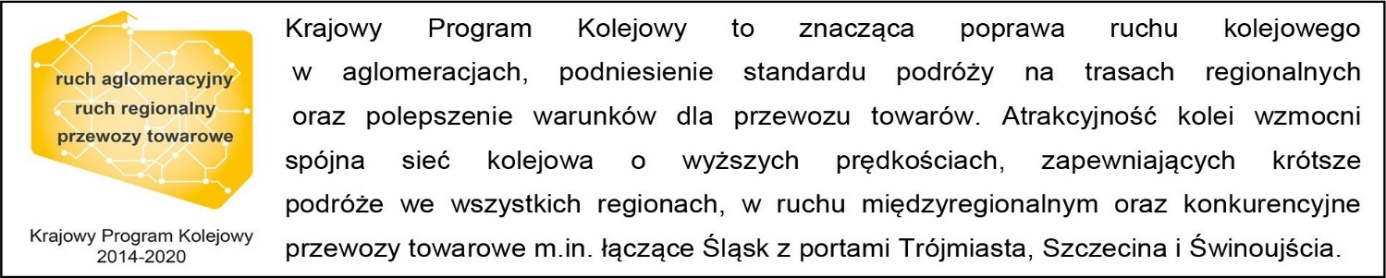 Kontakt dla mediów:PKP Polskie Linie Kolejowe S.A.
Karol Jakubowski
Zespół prasowy
rzecznik@plk-sa.pl
T: +48 668 679 414Projekt jest współfinansowany przez Unię Europejską z Instrumentu „Łącząc Europę”. Wyłączną odpowiedzialność za treść publikacji ponosi jej autor. Unia Europejska nie odpowiada za ewentualne wykorzystanie informacji zawartych w takiej publikacji.